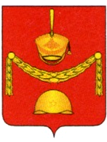 АДМИНИСТРАЦИЯПОСЕЛЕНИЯ РОГОВСКОЕ В ГОРОДЕ МОСКВЕпроектПОСТАНОВЛЕНИЕО внесении изменений в постановление администрации поселения Роговское в городе Москвеот 03.10.2019 № 29           Руководствуясь Федеральным законом от 06.10.2003 № 131-ФЗ «Об общих принципах организации местного самоуправления в Российской Федерации», Законом города Москвы от 06.11.2002 № 56 «Об организации местного самоуправления в городе Москве», Уставом поселения РоговскоеПОСТАНОВЛЯЕТ:          1.Внести изменения в постановление администрации поселения Роговское в городе Москве от 03.10.2019 №29 «Об утверждении Положения о порядке работы постоянно действующей комиссии по проведению инвентаризации денежных средств и имущества, а также по приему, передаче и выбытию нефинансовых активов администрации поселения Роговское», изложив приложение №2, согласно приложению к настоящему постановлению.          2.Настоящее постановление вступает в силу с даты принятия.     3.Опубликовать настоящее постановление в бюллетене «Московский муниципальный вестник» и разместить на сайте администрации поселения Роговское в информационно - телекоммуникационной сети «Интернет».     4.Контроль за исполнением настоящего постановления возложить на заместителя главы администрации поселения Роговское – Куликову Е.В.Глава администрации                                                                            А.В. ТавлеевПриложение к постановлению администрациипоселения Роговское в городе Москве  от 01.12.2021г. № 38Состав постоянно действующей комиссии по проведению инвентаризации денежных средств и имущества, а также по приему, передаче и выбытию нефинансовых активов поселения РоговскоеПредседатель комиссии: -Заместитель главы администрации поселения Роговское – Куликова Е.В. Члены комиссии:-Заместитель главы администрации поселения Роговское – Хотовицкая Е.М.  -Начальник отдела ЖКХиБ – Лесина О.В.-Начальник отдела финансов и бухгалтерского учета – Леденцова Е.А.  -Заведующий сектором по организационной работе и правовому обеспечению – Ерюшева С.В.-Главный специалист отдела финансов и бухгалтерского учета – Ефименкова Н.В.   От 01.12.2021 № 38  